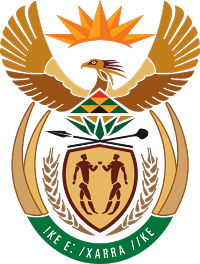 MINISTRY FOR COOPERATIVE GOVERNANCE AND TRADITIONAL AFFAIRSREPUBLIC OF SOUTH AFRICANATIONAL ASSEMBLYQUESTIONS FOR WRITTEN REPLYQUESTION NUMBER: 2017/2661                                DATE OF PUBLICATION: 01 SEPTEMBER 2017              Mr K J Mileham (DA) to ask the Minister of Cooperative Governance and Traditional affairs:(1)	Whether any of the municipalities that were dissolved and/or amalgamated after 3 August 2016 purchased any (a) vehicles and/or (b) civil construction equipment, also referred to as yellow machines, in the 2015-16 financial year; if so, in each case, (i) which type of vehicles and/or equipment was approved by each relevant municipal council, (ii) what number of quotations were received from various suppliers, (iii) on which dates were the specified suppliers approached by each municipal council and (iv) who approached the specified suppliers;(2)	Whether he will furnish Mr K J Mileham with copies of each municipal council’s resolution in this regard; if not, why not; if so, by what date;(3)	What are the full relevant details of the (a) current location of each of these vehicles and/or equipment, (b) current mileage on each vehicle and/or piece of equipment and (c) asset registers that each vehicle and/or piece of equipment is recorded on?NW2968EREPLY:By way of background, the redetermination of boundaries by the Municipal Demarcation Board during 2013 and 2015 resulted in a decrease of 21 local municipalities from 278 to 257 municipalities (districts, locals and metros). These major determinations were either as a result of amalgamations or the splitting of municipalities and subsequent incorporation into neighbouring municipalities. As a result of the above, there were 26 municipalities whose boundaries were changed post the 3 August 2016 local government elections.In preparing a response for the Honourable Member, the Departments of Cooperative Governance engaged the 26 affected municipalities through provincial departments responsible for local government.        It must be noted that even those municipalities that indicated that they had made purchases, did not supply all information as requested. The status of responses as provided to the Department is as follows:The following Municipalities did not submit any response:2. YesThis information is not available at present. Copies of this information will be furnished to the Honourable Member as soon as all the information is received from each of these municipalities.3. This information is not available at present since not all municipalities submitted the required information. A more comprehensive response in this regard will be furnished to the Honourable Member as soon as all the information is received from each of this municipalities. NoName of Municipality1(a) Vehicles1(a) Vehicles1(b) Yellow Machines1(b)(i) Type of Vehicle1(b)(i)(ii) Number of Quotations Received1(b)(i)(iii) Date when Council was approached1(b)(iv) Who approached Suppliers(i)Rand West City Local MunicipalityNot ApplicableNot ApplicableNot ApplicableNot ApplicableNot ApplicableNot ApplicableNot Applicable(ii)The Big 5 Hlabisa Local Municipality City of Mbombela.Not ApplicableNot ApplicableNot ApplicableNot ApplicableNot ApplicableNot ApplicableNot Applicable(iii)Not Applicable1 x Vacuum Tanker;1 x Vacuum Tanker;1 x Truck with a mounted Crane;1 x Hooklift Truck (Waste Management);1 x 22 Seater Bus (Waste Management);1 x Fire Engine; 2 x 10m31 x Vacuum Tanker;1 x Vacuum Tanker;1 x Truck with a mounted Crane;1 x Hooklift Truck (Waste Management);1 x 22 Seater Bus (Waste Management);1 x Fire Engine; 2 x 10m3Not ApplicableInformation not suppliedInformation not suppliedInformation not supplied(iv)Inkosi Langalibalele Local MunicipalityNot ApplicableNot ApplicableNot ApplicableNot ApplicableNot ApplicableNot ApplicableNot Applicable(v)Alfred Duma Local MunicipalityToyota Fortuner.Information not suppliedInformation not suppliedInformation not suppliedInformation not suppliedInformation not suppliedInformation not supplied(vi)Raymond Mhlaba Local MunicipalityNot ApplicableNot ApplicableNot ApplicableNot ApplicableNot ApplicableNot ApplicableNot Applicablevii)(Enoch Mgijima Local MunicipalityRefer to attached Annexure A.Refer to attached Annexure A.Refer to attached Annexure A.Refer to attached Annexure A.Refer to attached Annexure A.Refer to attached Annexure A.Refer to attached Annexure A.(viii)Dr Beyers Naude Local MunicipalityNot ApplicableNot ApplicableNot ApplicableNot ApplicableNot ApplicableNot ApplicableNot ApplicableNO.NAME OF MUNICIPALITYUmdoni Local MunicipalityRay Nkonyeni Local MunicipalityDr Nkosazana Dlamini-Zuma Local MunicipalityMthonjaneni Local MunicipalityUmhlathuze Local MunicipalityCity Of Mbombela Local MunicipalityMangaung Metropolitan MunicipalityVentersdorp/Tlokwe Local MunicipalityDawid Kruiper Local MunicipalityThulamela Local MunicipalityMakhado Local MunicipalityMusina Local MunicipalityBlouberg Local MunicipalityMolemolle Local MunicipalityPolokwane Local MunicipalityFetakgomo/Greater Tubatse Local MunicipalityModimolle/Mookgopong Local MunicipalityLim 345 Local MunicipalityWalter Sisulu Local Municipality